Publicado en  el 03/08/2016 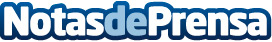 El Guinness de los hoteles: Hoshy Ryokan, alojamiento en pie desde el año 718Los expertos en turismo y viaje de VuelaViaje explican la historia y los detalles del que es el hotel más antiguo del mundo, el japonés Hoshy RyokanDatos de contacto:Nota de prensa publicada en: https://www.notasdeprensa.es/el-guinness-de-los-hoteles-hoshy-ryokan_1 Categorias: Viaje Turismo http://www.notasdeprensa.es